Título del artículo (El título debe estar en letra Verdana 24 puntos, centrado, en negrita. El título debe ser claro, corto y preciso, no deberá exceder las 12 palabras.Nombre completo del autor o autores (use Verdana 11, a la derecha, negrita)Cómo citar este artículo: Apellido, Letra inicial del nombre. (Año). Título del artículo. Revista Fedumar, Volumen(número), página inicial- página final. DOI. (Este apartado lo diligencia el editor de la revista).Fecha de recepción: xx de xxxxx de xxxxFecha de aprobación: xx de xxxxx de xxxx(Este apartado lo diligencia el editor de la revista).Resumen (use Verdana 11, centrado, en negrita)(Use tipo de letra Verdana 11 puntos, justificado y sin negrita). El resumen incluirá los objetivos principales de la investigación, alcance, metodología empleada, los resultados más destacados y las conclusiones más sobresalientes; por lo que este apartado será claro, coherente y sucinto; no sobrepasará las 150 palabras.Palabras claves: Se admitirán un mínimo de 3 y un máximo de 10 palabras clave, las cuales posibilitaran ubicar temáticamente el contenido del artículo que, además, deberán ser relevantes y que ayudarán a su indizado cruzado, se recomienda que se seleccionen términos preferiblemente presentes en los distintos tesauros especializados. Cada palabra calve debe ir separada por una coma, solo los nombres propios van con mayúscula inicial a cada palabra.  Introducción (use Verdana 12, negrita y centrado)(Use tipo de letra Verdana 11 puntos, justificado y sin negrita). Mencione el problema u objetivos del proceso investigativo, haciendo alusión a los posibles antecedentes bajo los cuales se fundamenta el trabajo investigativo, asimismo, se comenta el tipo de metodología empleada, una justificación de la elección de ésta, además de la inclusión pertinente y precisa de respaldo bibliográfico que fundamente teóricamente este primer acercamiento al contenido del manuscrito. Esta sección debe tener máximo 2 páginas.  Metodología (use Verdana 12, negrita y centrado)(Use tipo de letra Verdana 11 puntos, justificado y sin negrita). En esta sección se menciona el diseño, técnicas y materiales empleados en la investigación para la obtención de los resultados, se recomienda desarrollar descriptivamente esta sección, mencionando todos los aspectos concebidos al momento de realizar el proceso, es decir, expresar claramente el tipo de diseño, asimismo, el tipo de muestreo que fue utilizado; de igual forma, es conveniente mencionar las técnicas estadísticas y demás instrumentos empleados para la recolección de la información –esta sección deberá estar escrita con verbos en tiempo pasado-. Máximo 1 página.Resultados (use Verdana 11, negrita y centrado)(Use tipo de letra Verdana 11 puntos, justificado y sin negrita). En esta sección se presentan los resultados obtenidos del proceso investigativo, es concretamente, la contribución que se hace al nuevo conocimiento, en donde se evidencia la coherencia entre los objetivos planteados al inicio de la investigación, y la información obtenida a través de los instrumentos de recolección de ésta, es aconsejable que se mencione todos los resultados importantes obtenidos, hasta aquellos que están en contraposición a la hipótesis que fundamento la investigación.Si va a incluir figuras (gráficas, diagramas, mapas, dibujos, fotografías e ilustraciones), deben ubicarse en el lugar respectivo dentro del texto, estarán numeradas y descritas con una leyenda en la parte superior izquierda que comience con la palabra “Figura”, en donde se consigne brevemente el contenido del elemento allí dispuesto, en cursiva y sin punto final. Para el caso de las tablas, estas deberán contener –preferiblemente- la información cuantitativa que menciona el texto, se enumerarán y contarán con una leyenda descriptiva ubicada en la parte superior izquierda del elemento, la cual iniciará con la palabra “Tabla”, su descripción debe ir en cursiva y sin punto final, no se aceptan tablas como imágenes, deberán estar insertadas en el archivo. Para todas las figuras y tablas se señalará la fuente de donde son tomadas; por favor, abstenerse de ubicar material que no cuente con el permiso escrito del autor y de los participantes (adjuntar el consentimiento firmado), así como la calidad y legibilidad. Emplear las figuras y tablas únicamente cuando sean necesarias, no debe redundar la información que expresan con el contenido textual, asimismo, serán autoexplicativas, sencillas y de fácil comprensión. Las figuras deben ser enviadas en archivos independientes con mínimo 300 dpi en formato JPG o PNG.   Ejemplo de cómo presentar figuras y tablas:Tabla 1 (etiqueta y número)Casos clínicos por cargo laboral  (descripción o título de la tabla)Nota: datos tomados del Archivo Institucional. Fuente: Gobernación de Nariño (2022). (Use Verdana 11, justificado, sin cursiva y sin negrita). Las notas de tablas debe contener descripciones adicionales y atribución de autoría).Figura 1 (etiqueta y número)Panorámica de la Reserva La Planada (descripción o título de la figura)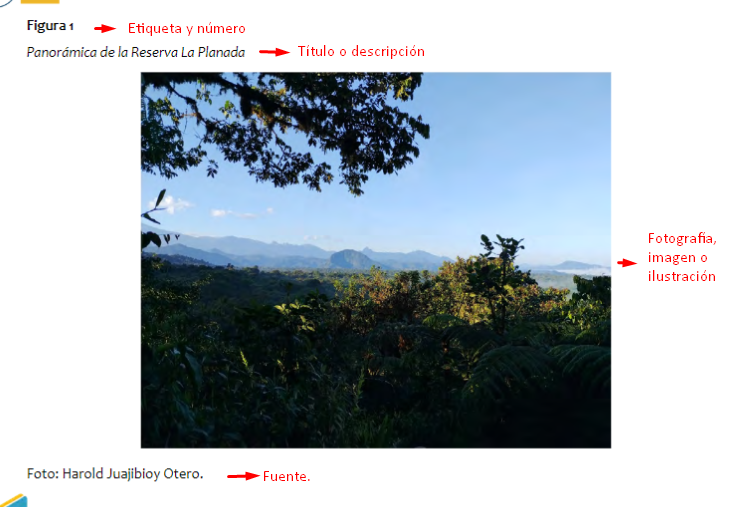 Fuente: Harold Juajibioy Otero.Discusión (use Verdana 11, negrita y centrado)(Use tipo de letra Verdana 11 puntos, justificado y sin negrita). En esta sección se presentan aquellas relaciones, interpretaciones, recomendaciones que los resultados obtenidos señalan en paralelo con otras investigaciones, antecedentes, y teorías referidas al tema abordado.Conclusiones (use Verdana 11, negrita y centrado)(Use tipo de letra Verdana 11 puntos, justificado y sin negrita). Se presentan de manera clara, concreta y coherente con los temas desarrollados en el manuscrito, por lo que deberá presentar los argumentos precisos que justifican y validan cada conclusión.Referencias (use Verdana 11, negrita y centrado)Es la última sección del manuscrito. Aquí deberán figurar todas las referencias citadas; su orden se establecerá de manera alfabética y siguiendo las disposiciones del Manual de Publicaciones de la American Psychological Association APA 7a edición. A continuación, se presenta los tipos de fuentes más empleados al momento de estructurar un manuscrito científico, como también, el formato y ejemplo correspondiente para cada caso. Se recomienda incluir el DOI de aquellos artículos, libros o capítulos de libros que se encuentren disponibles en línea.Libro: Primer apellido, Inicial del nombre.; Primer apellido, Inicial del nombre. y Primer apellido, Inicial del nombre. (Fecha de trabajo). Título. Editorial. Capítulo de libro: Primer apellido, Inicial del nombre. (Fecha de trabajo). Título del capítulo. En Inicial del nombre, Apellido del editor (Ed.), Título del libro (pp. Inicial – final). Editorial. Revista: Primer apellido, Inicial del nombre. (Fecha de trabajo). Título del artículo. Título de la revista, volumen (número), pp. Inicial – final. DOI  Documento web: Primer apellido, Inicial del nombre. (Fecha de trabajo). Título. Dirección web. Tesis: Primer apellido, Inicial del nombre. (Fecha de trabajo). Título [Tesis de nivel, Universidad o Institución]. Archivo digital. URL de localización.Nota 1: una vez se reemplace y se desarrolle el contenido del artículo, reseña o reflexión, se debe eliminar la información que aparece en esta plantilla a manera de guía. Nota 2: de acuerdo al tipo de artículo debe incluir o quitar las secciones. Es decir, si es una reseña debe desarrollar: presentación, introducción, desarrollo, conclusiones. Si es una reflexión, debe desarrollar: introducción, desarrollo, discusión, conclusiones, y referencias bibliográficas, bajo el mismo tipo y tamaño de letra que se mostró en toda la plantilla. ProcesocargoTotal%Administrativo Docencia531,25 %Administrativo Auxiliar administrativo212,5 %Servicios operacionales Servicios generales850 %Servicios operacionales Conductor 16,25 %Total 16100 %